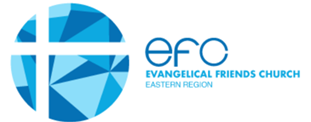 DEVELOPMENT FUND LOAN Long FormPlease include the following documents:Minutes of the meeting stating that a quorum was present for the vote and the approved motion to borrow funds, signed by the clerk and secretary.  Loan Application signed by the trustees.The most current statements of all bank accounts: checking, savings, and investments.Copy of the Property Insurance Policy.Copy of the current approved budget.Most recent credit card or outstanding loan statements.Last year and current year profit and loss statements.Letter describing the purpose of the loan.DEVELOPMENT FUND LOAN APPLICATIONPlease provide the following information by typing in the blanks or printing clearly:NAME, ADDRESS & PHONE NUMBER OF THE CHURCHName of the Church: ______________________________________________Address: ________________________________________________________Phone Number: ___________________________________________________NAMES & CONTACT INFORMATION OF RECORDED TRUSTEESName: ________________ 	Phone: ________________ 	Email: ________________Name: ________________ 	Phone: ________________ 	Email: ________________Name: ________________ 	Phone: ________________ 	Email: ________________Name: ________________ 	Phone: ________________ 	Email: ________________REQUESTED LOAN AMOUNT	$ ________________REQUESTED TERM      _______ YEARS       _______ MONTHSASSETSESTIMATED VALUE OF CHURCH PROPERTY	$ ________________SAVINGS ACCOUNT (S)					$ ________________					LIABILITIESMORTGAGE							$ ________________	LIENS ON PROPERTY					$ ________________	BANK LOANS						$ ________________	CREDIT CARDS						$ ________________									$ ________________	OTHER							$ ________________									$ ________________	TOTAL DEBT						$ ________________	_____________________	________		_________________		________	Trustee			          	 Date			Trustee		           		Date